Муниципальное бюджетное общеобразовательное учреждение «Средняя общеобразовательная школа №6»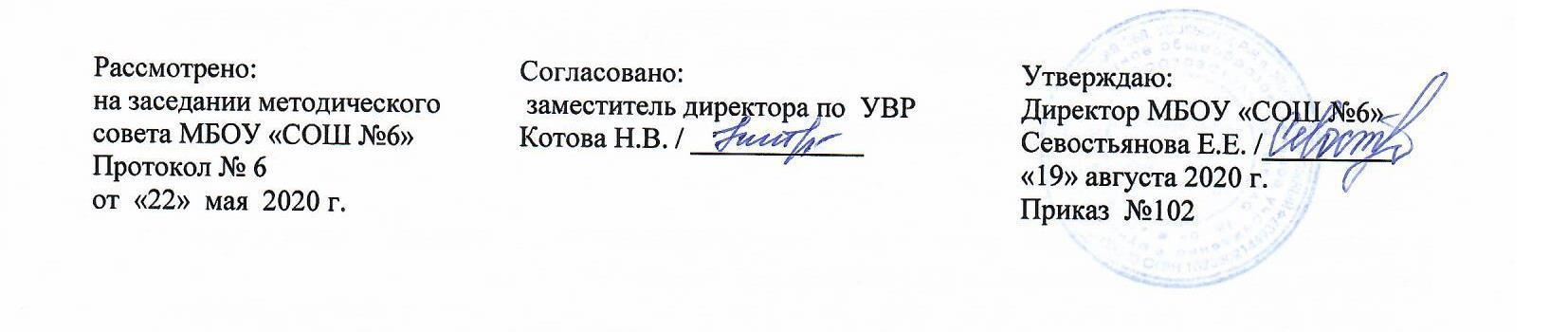 Адаптированная рабочая программапо музыке  для детей с ОВЗ 1-4  классына 2020- 2021 учебный годп. Железнодорожный                                                         2020г.Рабочая программа разработана на основе требований к результатам  АООП НОО, МБОУ  «СОШ № 6» приказ № 92  от 16.05.2016.Планируемые результаты освоения  программы начального общего образования1 классК концу первого класса обучающиеся научатся:-определять характер и содержание знакомых музыкальных произведений, предусмотренных Программой;-узнавать некоторых музыкальных инструментах и их звучании (труба, баян, гитара);-петь с инструментальным сопровождением и без него (с помощью педагога);- выразительное, слаженное и достаточно эмоциональное исполнение выученных песен с простейшими элементами динамических оттенков;-правильое формировать при пении гласных звуков и отчетливое произнесение согласных звуков в конце и в середине слов;-различать вступление, запев, припева, проигрыша, окончания песни;-различение песни, танца, марша;-передавать ритмического рисунка попевок (хлопками, на металлофоне, голосом);-определять разнообразные по содержанию и характеру музыкальных произведений (веселые, грустные и спокойные);2 классК концу второго  класса обучающиеся научатся:- определять характер и содержание музыкальных произведений;- различать лады: мажор, минор;- узнавать музыкальные инструменты и их звучание (баян, барабан, маракасы);-одновременно начинать и заканчивать песню: не отставать и не опережать друг друга, петь дружно, слаженно, прислушиваться друг к другу;-правильно формировать при пении гласные звуки и отчетливо произносить согласные звуки в конце и середине слов;-исполнять выученные песни выразительно и ритмично, сохраняя строй и ансамбль;-различать песню, танец, марш;-различать пение соло и хором.3 классК концу третьего  класса обучающиеся научатся:- различать инструменты и их звучание (арфа, орган, флейта);-пониматьтермины: ансамбль, солист, хор.-распределять дыхание при исполнении напевных песен с различными динамическими оттенками;-различать части песни;-различать плавное и отрывистое звучание мелодии;-петь выразительно;-различать музыку: весёлую, грустную, спокойную.4 классК концу четвёртого  класса обучающиеся научатся:-различать инструменты и их звучание (арфа, балалайка, орган);-отличать разновидности маршей; разновидности танцев;-исполнять современные детские песни для самостоятельного исполнения;-понимать, в чём особенность музыкального языка современной детской песни: её идейное и художественное содержание:-оценивать эмоциональный характер музыки и определять ее образное содержание;-петь хором, выполняя требования художественного исполнения;-ясно и чётко произносить слова в песнях подвижного характера;-исполнять хорошо знакомые песни без сопровождения:Календарно-тематическое планированиепо музыке для детей с НИ1 класс34 ч (1 ч в неделю)Итого: 34 часа2 классИтого: 34 часа3 классИтого:34 часа4 классИтого: 34 урокаРабочая программа разработана на основе требований к результатам  АООП ООО, МБОУ  «СОШ № 6» приказ № 92  от 16.05.2016.Планируемые результаты освоения основной образовательной программы основного общего образованияПланируемые результаты освоения предмета5 классК концу пятого  класса обучающиеся научатся: - анализировать средства музыкальной выразительности: мелодию, ритм, темп, динамику, лад;- выявлять общее и особенное при сравнении музыкальных произведений на основе полученных знаний об интонационной природе музыки;- производить интонационно-образный анализ музыкального произведения;- размышлять о знакомом музыкальном произведении, высказывая суждения об основной идее, средствах ее воплощения, интонационных особенностях, жанре, исполнителях;- понимать значение народного музыкального творчества в развитии общей культуры народа;- определять основные жанры русской народной музыки;узнавать характерные черты и образцы творчества крупнейших русских и зарубежных композиторов;- выявлять общее и особенное при сравнении музыкальных произведений на основе полученных знаний о стилевых направлениях;- различать жанры вокальной, инструментальной, вокально-инструментальной, камерно-инструментальной, симфонической музыки;- называть основные жанры светской музыки малой (баркарола, романс и т.п.) и крупной формы (симфония, кантата, концерт и т.п.);- называть и определять звучание музыкальных инструментов: духовых, струнных, ударных, современных электронных;- определять виды оркестров: симфонического, духового, камерного, оркестра народных инструментов, эстрадно-джазового оркестра;6 классК концу шестого  класса обучающиеся научатся:-разучивать песен и самостоятельно исполнять их;--несколько песен и самостоятельно исполнять их;-музыкальные профессии, специальности;- различать инструменты симфонического оркестра и их звучание: духовые деревянные (гобой, кларнет, фагот), духовые медные (туба, тромбон, валторна),ударные (литавры, треугольник, тарелки, бубен, ксилофон, кастаньеты), струнные инструменты.-правилам поведения при занятиях любыми видами музыкальной деятельности. -самостоятельно заниматься музыкальной деятельностью;-сдерживать эмоционально-поведенческие отклонения на занятиях музыкой и во время концертных выступлений;-инсценировать песни.7 классК концу седьмого  класса обучающиеся научатся:.-Разучивание программного школьного песенного репертуара. -Мелодизировать собственные имен или нейтральных фраз. Мелодизация эмоциональных призывов («Ах, как мне плохо»! «Какая удача, какая радость»!) дыхательные упражнения и медитации.-Разучивать музыкально-ритмические  движения при исполнении школьного песенного репертуара.- Анализировать музыкальных произведений, предназначенных для слушания детьми с ОВЗ на уроках музыки. Релаксация. Занятия и упражнения, направленные на развитие чувства релаксации, ощущения своего тела. Используются упражнения, беседы, игры по снятию эмоционального напряжения. -Импровизации мелодий без текста в заданном характере. Мелодизация стихотворных текстов. Импровизация «Музыкальный разговор» с текстом песни.Календарно-тематическое планированиепо музыке для детей 5 классИтого:34 урока6 классИтого: 34 часа7 классИтого:34 урокаУчитель:Шихова Ирина Леонидовнаучитель музыкиУчитель:Шихова Ирина Леонидовнаучитель музыки№ п.ппланфактТема урокаКол-во часовпримечание1Стартовая диагностическая работаУрок-игра Музыка в моей жизни12Урок- игра Музыка и движения13Музыкальная игра «Найди свой домик»14Урок-игра Слушаем подпевая15Урок-игра Слушаем и играем (бубен)16Играя поём Музыкальная игра «Гуси»17Разучивание колыбельной с игрой на колокольчиках18Промежуточная диагностическая работа Развиваем чувство ритма Урок-игра Барабанщик19Закрепление полученных навыков110Где живут ноты? Музыкальная игра «Нотки в домике»111Урок-игра Музыкальная лестница112Песенка для мамы113Я – музыкант Имитация игры на скрипке.114Промежуточная диагностическая работаРазучивание песни с движением115К нам приходит Новый год116Закрепление выученных музыкально-ритмических композиций117Музыка зимы118Музыкальная игра «Веселый хоровод»119Рисую музыку120Урок-игра Звуки вокруг  меня121Музыкальная игра «Веселый поезд»122Русская народная пляска123У мамы праздник124У каждого свой звук (игра на детских музыкальных инструментах)125Слушаю любимые песни126Закрепление полученных знаний127Урок-игра «Угадай песенку»128Разучивание песни с движениями«Пассатижи»129Контраст в динамикеИгра «Тише-громче»130Слушая  рисуем131Музыкальная игра «Покажи песню132Танцы, танцы, танцы…133Итоговая диагностическая работа Весенние звуки134Закрепление полученных знаний1№ урокапланфактНаименование разделов и темКол-во часовКол-во часовпримечаниепримечаниепримечание«Музыкальные жанры» 9 часов«Музыкальные жанры» 9 часов«Музыкальные жанры» 9 часов«Музыкальные жанры» 9 часов«Музыкальные жанры» 9 часов«Музыкальные жанры» 9 часов«Музыкальные жанры» 9 часов1Вводный урок.Входная диагностическая работаПовторение песен за 1 класс.Вводный урок.Входная диагностическая работаПовторение песен за 1 класс.12Повторение раздела «Музыкальная грамота» за 1 класс.Повторение раздела «Музыкальная грамота» за 1 класс.13Музыкальный жанр — «марш». «Марш деревянных солдатиков" П. И.Чайковский.Музыкальный жанр — «марш». «Марш деревянных солдатиков" П. И.Чайковский.14Музыкальный жанр — «марш».Музыкальный жанр — «марш».15Музыкальный жанр – Танец. Хоровод.Музыкальный жанр – Танец. Хоровод.16Музыкальный жанр – Танец. Хоровод. Гопак.Музыкальный жанр – Танец. Хоровод. Гопак.17Музыкальный жанр — «песня» — народная, композиторская, колыбельная.Музыкальный жанр — «песня» — народная, композиторская, колыбельная.18Промежуточная диагностическая работаРазвитие умения определять различные по характеру музыкальные произведения.Промежуточная диагностическая работаРазвитие умения определять различные по характеру музыкальные произведения.19Повторение и обобщение темы «Музыкальные жанры»Повторение и обобщение темы «Музыкальные жанры»1«О чём говорит музыка?» 9 часов«О чём говорит музыка?» 9 часов«О чём говорит музыка?» 9 часов«О чём говорит музыка?» 9 часов«О чём говорит музыка?» 9 часов«О чём говорит музыка?» 9 часов«О чём говорит музыка?» 9 часов«О чём говорит музыка?» 9 часов«О чём говорит музыка?» 9 часов10Развитие умения дифференцировать звуки по высоте (высокие, низкие).Развитие умения дифференцировать звуки по высоте (высокие, низкие).111«Звуки высокие и низкие»И. С. Бах «Шутка» «Прелюдия до мажор».«Звуки высокие и низкие»И. С. Бах «Шутка» «Прелюдия до мажор».112«Звуки высокие и низкие» М.Старокадомский «Что за дерево такое?»«Звуки высокие и низкие» М.Старокадомский «Что за дерево такое?»113Музыка и движение. Д. Кабалевский «Клоуны»Музыка и движение. Д. Кабалевский «Клоуны»114Промежуточная диагностическая работаМузыка и движение.  «Сурок» Л. Бетховен.Промежуточная диагностическая работаМузыка и движение.  «Сурок» Л. Бетховен.15«Музыка и движение»(Понятия быстро и медленно).«Музыка и движение»(Понятия быстро и медленно).116Обобщение темы: «О чём говорит музыка?»Обобщение темы: «О чём говорит музыка?»117Урок-концерт «Кабы не было зимы»Урок-концерт «Кабы не было зимы»118Музыкальные картинки. ЗимаМузыкальные картинки. Зима1 «Я и музыка» 9 часов «Я и музыка» 9 часов «Я и музыка» 9 часов «Я и музыка» 9 часов «Я и музыка» 9 часов «Я и музыка» 9 часов «Я и музыка» 9 часов «Я и музыка» 9 часов «Я и музыка» 9 часов19Повторение темы «О чём говорит музыка?».Повторение темы «О чём говорит музыка?».120Развитие умения дифференцировать звуки.Развитие умения дифференцировать звуки.121Понятия соло и хор.Понятия соло и хор.122В стране мультипультия «Квартет»Просмотр и обсуждение мультфильмаВ стране мультипультия «Квартет»Просмотр и обсуждение мультфильма123Мелодия. Развитие слухового внимания и чувства ритма.Мелодия. Развитие слухового внимания и чувства ритма.124Мелодия. Развитие слухового внимания и чувства ритма.Мелодия. Развитие слухового внимания и чувства ритма.125Ударно-шумовые музыкальные инструменты (баян, барабан, маракасы).Ударно-шумовые музыкальные инструменты (баян, барабан, маракасы).126Ударно-шумовые музыкальные инструменты (баян, барабан, маракасы).Ударно-шумовые музыкальные инструменты (баян, барабан, маракасы).127Обобщение темы«Я и музыка»Обобщение темы«Я и музыка»1«Истории в музыке» 7 часов«Истории в музыке» 7 часов«Истории в музыке» 7 часов«Истории в музыке» 7 часов«Истории в музыке» 7 часов«Истории в музыке» 7 часов«Истории в музыке» 7 часов«Истории в музыке» 7 часов«Истории в музыке» 7 часов28 В стране мультипультия «Волк и 7 козлят» Просмотр и обсуждение  мультфильма В стране мультипультия «Волк и 7 козлят» Просмотр и обсуждение  мультфильма129В музыкальном театре. Балет «Спящая красавица».В музыкальном театре. Балет «Спящая красавица».130Куда ведёт нас танец?Балет «Щелкунчик».Куда ведёт нас танец?Балет «Щелкунчик».131Музыка и игра.   Хороводные игры с пением.Музыка и игра.   Хороводные игры с пением.132Итоговая диагностическая работаСказка в музыке. «Муха — цокотуха» «Песенка про кузнечика»Итоговая диагностическая работаСказка в музыке. «Муха — цокотуха» «Песенка про кузнечика»133-34Обобщающие уроки(темы за год)Обобщающие уроки(темы за год)№ п.ппланфактНаименование разделов и темКол-во часовпримечание«Музыка в жизни человека» 9 часов«Музыка в жизни человека» 9 часов«Музыка в жизни человека» 9 часов«Музыка в жизни человека» 9 часов«Музыка в жизни человека» 9 часов«Музыка в жизни человека» 9 часов1Входная диагностическая работаВводный урок. Повторение песен за 1- 2 класс.12Повторение раздела «Музыкальная грамота» за 1-2 класс.13Связь музыки с жизнью людей.14Роль музыки в трудовой жизни людей, отдыхе.15Роль музыки в трудовой жизни людей, отдыхе.16Русская народная сказка «Теремок».17Русская народная сказка «Теремок».18Промежуточная диагностическая работаРусская народная сказка «Теремок».19Обобщающий урок по теме «Музыка в жизни человека».1«Музыка моего народа» 10 часов«Музыка моего народа» 10 часов«Музыка моего народа» 10 часов«Музыка моего народа» 10 часов«Музыка моего народа» 10 часов«Музыка моего народа» 10 часов10Интонационное своеобразие народной музыки — распевность на нескольких звуках одного слога.111Русские народные инструменты (ложки, балалайка и др.)112Главные признаки русской музыки.113Части песни (запев, припев, вступление, заключение).114Промежуточная диагностическая работаЧасти песни (запев, припев, вступление, заключение).115Закрепление интереса к музыке различного характера, умение высказываться о ней.116Поем любимые песни.117Музыкальная игра «Бояре»118Урок-концерт «Песни моего народа»119Повторение темы«Музыка моего народа».1«Элементы музыкальной речи» 8 часов«Элементы музыкальной речи» 8 часов«Элементы музыкальной речи» 8 часов«Элементы музыкальной речи» 8 часов«Элементы музыкальной речи» 8 часов«Элементы музыкальной речи» 8 часов20Понятия темп и ритм.121Ритмический рисунок.122В стране мультипультия «До, ре, ми»Просмотр и обсуждение мультфильма123Нотная грамота. Ноты, стан, скрипичный ключ.124Лад. Мажор. Минор.125Элементы музыкальной речи. Лад. А.Дворжак «Юмореска».126Плавное и отрывистое звучание мелодии. С.Рахманинов «Итальянская полька».127Обобщение темы «Элементы музыкальной речи».1«Музыкальные коллективы» 7 часов«Музыкальные коллективы» 7 часов«Музыкальные коллективы» 7 часов«Музыкальные коллективы» 7 часов«Музыкальные коллективы» 7 часов«Музыкальные коллективы» 7 часов28Музыкальные инструменты и их звучание: арфа, орган, флейта.129Музыкальный коллектив – ансамбль.  (ДУЭТ), (ТРИО)130Музыкальный коллектив – ансамбль. (КВАРТЕТ)131Музыкальный коллектив – ансамбль. (ВИА)132Итоговая диагностическая работаМузыкальный коллектив – хор.К.Вебер «Хор охотников» из оперы «Волшебный стрелок».133-34Обобщающий уроки за год по разделу «Музыкальная грамота».2№ п.ппланфактНаименование разделов и темКол-во часовпримечаниепримечаниеТЕМА: «Музыка и мы» 9 часовТЕМА: «Музыка и мы» 9 часовТЕМА: «Музыка и мы» 9 часовТЕМА: «Музыка и мы» 9 часовТЕМА: «Музыка и мы» 9 часовТЕМА: «Музыка и мы» 9 часовТЕМА: «Музыка и мы» 9 часов1Входная диагностическая работаВводный урок. Повторение песенного материала за 3 класс.12Повторение нотной грамоты за 3 класс.13Одиночные музыкальные инструменты.Арфа, орган, фортепиано.14Инструментальный ансамбль.15Вокальный ансамбль.16Одиночные музыкальные инструменты.Арфа, орган, фортепиано.17Хореографический ансамбль.18Промежуточная диагностическая работаВокально-инструментальный ансамбль19Обобщение темы «Ансамбли»1ТЕМА: «Песня – душа человека» 9 часовТЕМА: «Песня – душа человека» 9 часовТЕМА: «Песня – душа человека» 9 часовТЕМА: «Песня – душа человека» 9 часовТЕМА: «Песня – душа человека» 9 часовТЕМА: «Песня – душа человека» 9 часовТЕМА: «Песня – душа человека» 9 часов10Песня– душа человека. Мелодия.111Композиторы детям. Кто сочиняет музыку?112Можем ли мы понять музыку без слов?  Композиторы детям.113Песни о Родине.114Промежуточная диагностическая работаВ музыкальном театре. Мастерство исполнителя.115Развитие умения исполнять песни под фонограмму.116Развитие умения исполнять песню одновременно с фонограммой.117Развитие умения исполнять песню одновременно с фонограммой.118Обобщение темы «Песня – душа человека»1 «Марш, танец и песня – основа всей музыки» 9 часов «Марш, танец и песня – основа всей музыки» 9 часов «Марш, танец и песня – основа всей музыки» 9 часов «Марш, танец и песня – основа всей музыки» 9 часов «Марш, танец и песня – основа всей музыки» 9 часов «Марш, танец и песня – основа всей музыки» 9 часов «Марш, танец и песня – основа всей музыки» 9 часов19Марши разных характеров(военный, спортивный).120Марши разных характеров(праздничный, шуточный).121Марш разных характеров(траурный).122Танцы разных характеров(полька, полонез).123Танцы разных характеров(полька, полонез, вальс).124Танцы разных характеров(танго, хоровод).125Народные песни разных характеров126Современные песни разных характеров127Обобщающий урок «Марш, танец и песня – основа всей музыки»1Тема «Многофункциональность музыки» 7 часовТема «Многофункциональность музыки» 7 часовТема «Многофункциональность музыки» 7 часовТема «Многофункциональность музыки» 7 часовТема «Многофункциональность музыки» 7 часовТема «Многофункциональность музыки» 7 часовТема «Многофункциональность музыки» 7 часовТема «Многофункциональность музыки» 7 часовТема «Многофункциональность музыки» 7 часов28Представление о многофункциональности музыки. Спортивная музыка.129Музыка для релаксации и отдыха.130Развлекательная музыка.131Итоговая диагностическая работаУрок – обобщение«Вспоминаем знакомые песни».132-34Урок-концерт«До свиданья, начальная школа»3№ п.ппланфактТема урокаКоличество часовпримечание1Стартовая диагностическая работаЗакрепление певческих навыков и умений на материале, пройденном в 4 классе12 Национальный фольклор13Характерные особенности русской песни14Многожанровость русской песни - былины15Календарные обрядовые песни, частушки16Связь музыки с жизнью людей17Роль музыки в труде людей18Промежуточная диагностическая работаРоль музыки в отдыхе людей19Обобщение темы «Русская народная музыка»110Элементарное понятие о нотной записи: нотный стан, нота111Звук, звукоряд112Пауза (длинная, короткая)113Развитие навыка концертного исполнения114Промежуточная диагностическая работаРазвитие уверенности в своих силах, общительности115Совершенствование навыков певческого дыхания116Повторение репертуара за четверть117Ознакомление с условной записью длительностей118Длительности нот119Закрепление интереса к музыке различного характера1120Закрепление представлений о составе и звучании оркестра народных инструментов1121Народный инструмент – домра122Народный инструмент - мандолина1123Народный инструмент –свирель1124Народный инструмент - гармонь125Народный инструмент –балалайка126Шумовые народные инструменты127Обобщающий урок по теме128Средства музыкальной выразительности –мелодия, сопровождение129Длительность звуков130Динамика131Темп132Ритм133Итоговая диагностическая работаТембр134Урок-обобщение«Средства музыкальнойвыразительности»1№П.ппланфактКол-во      часов         Тема  урокапримечаниепримечание11Музыка, театр, киноискусство, анимация. Виды искусств.примечаниепримечание21Музыка, как эмоциональное отображение происходящего на сцене и на экране.31Роль музыки в раскрытии содержания спектакля. Роль музыки в других видах искусств.41Роль музыки в изображении образов героев.Обобщение знаний учащихся.51Особенности творчества В. Моцарта. Жизненный и творческий путь композитора61Особенности творчества Л. Бетховена. Жизненный и творческий путь композитора.71Особенности творчества Э. Грига. Жизненный и творческий путь композитора.81Промежуточная диагностическая работаИтоговый урок по теме. Обобщение знаний.91 История симфонического оркестра. История создания оркестра. Путешествие во Францию.101Инструменты  симфонического оркестра.Струнные смычковые инструменты111Духовые  деревянные инструменты.Духовые медные инструменты.121Ударные инструменты.Дирижерский жест. Великие дирижеры мира.131Симфоническая сказка.Обобщение знаний.141Промежуточная диагностическая работаМузыка и изобразительное искусство151Картины природы в музыке и живописи.161Способность музыки изображать слышимую реальность и пространственные соотношения.171Программная музыка, имеющая в основе изобразительное искусство.Обобщение знаний.181Музыка и изобразительное искусство191Музыка и изобразительное искусство(продолжение)201Способность музыки изображать слышимую реальность и пространственные соотношения211Программная музыка, имеющая в основе изобразительное искусство221Обобщающий урок по теме«Музыка и изобразительное искусство»231Формирование легкого певучего звучания голосов учащихся241Отработка четкого, ясного, произношения текстов песен251Средства музыкальной выразительности-лад261Динамические оттенки271Музыкальные регистры281Итоговый урок по теме«Средства музыкальной выразительности»291Особенности творчестваЭ. Грига301Музыкальные профессии -композитор311Музыкальные профессии - дирижерМузыкант, артист.321Пианист, гитарист, трубач, скрипач, солист, певец331Итоговая диагностическая работаОбобщающий урок по теме «Музыкальные профессии»341Итоговый урок по темам  учебного года.№Тема урокаКоличество часовпланфактпримечание1Входная диагностическая работаКлассика и современность.12Классика и современность. В музыкальном театре. Опера.13Опера «Иван Сусанин». Новая эпоха в русской музыке.14Опера «Князь Игорь». Плач Ярославны.15В музыкальном театре. Опера «Князь Игорь». Балет.16В музыкальном театре. Стон русской земли. Молитва. Первая битва с половцами.17Героическая тема в русской музыке. Галерея героических образов.18Промежуточная диагностическая работаГероическая тема в русской и тувинской музыке, литературе, живописи.19В миузыкальном театре.Обобщающий урок.12 четверть2 четверть2 четверть2 четверть2 четверть2 четверть10в музыкальном театре. Мой народ американцы. Первая американская опера «Порги и Бесс»111в музыкальном театре. развитие традиций оперного театра. «Порги и Бесс»112Сюжеты и образы духовной музыки113Сюжеты и образы духовной музыки.114Промежуточная диагностическая работаРок-опера «Иисус Христос - суперзвезда».  Вечные темы. Главные связи.115Рок-опера «Иисус Христос - суперзвезда».  Вечные темы. Главные связи.116Музыка к драматическому спектаклю. «Ромео и Джульетта».Обобщающий урок2 четверти.117 Два направления музыкальной культур:духовная и светская. Духовная музыка.12полугодие: Особенности драматургии камерной и симфонической музыки2полугодие: Особенности драматургии камерной и симфонической музыки2полугодие: Особенности драматургии камерной и симфонической музыки2полугодие: Особенности драматургии камерной и симфонической музыки2полугодие: Особенности драматургии камерной и симфонической музыки2полугодие: Особенности драматургии камерной и симфонической музыки18Два направления музыкальной культуры. Светская музыка.119Камерная инструментальная музыка. Этюд.120Камерная инструментальная музыка. Транскрипция.121Циклические формы инструментальной му-зыки. Кончерто гросо.122Циклические формы инструментальной музыки.  Сюита в ста ринном духе Шнитке.123Соната. Соната №8 («Патетическая»)Л.Бетховена.124Соната№2С.С. Прокофьева.Соната№11В.А. Моцарта.125Симфоническая музыка. Симфония №103 («С тремоло литавр»).126Симфония №5 Л. Бетховена.14 ЧЕТВЕРТЬ4 ЧЕТВЕРТЬ4 ЧЕТВЕРТЬ4 ЧЕТВЕРТЬ4 ЧЕТВЕРТЬ4 ЧЕТВЕРТЬ27Симфония №1 («Классическая») С.С. Прокофьева.128 Картинная галерея. Симфония №5 П.И. Чайковского.129Симфоническая картина. «Празднества» К.Дебюсси.130. Симфония №7 («Ленинградская») Д.Д. Шостаковича.131Инструментальный концерт. Концерт для скрипки с оркестром А. Хачатуряна.132«Рапсодия в стиле блюз» Д. Гершвина.133Итоговая диагностическая работаМузыка народов мира. Обобщение изученного материала134Урок-концерт1